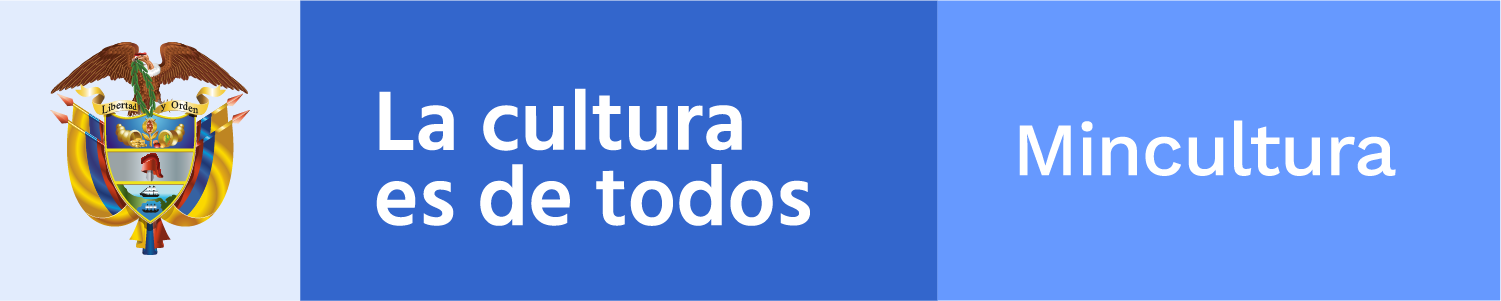 ________________________________________________________Claqueta / toma 919Boletín electrónico semanal para el sector cinematográfico, 17 de abril de 2020
Ministerio de Cultura de Colombia - Dirección de CinematografíaSi desea comunicarse con el Boletín Claqueta escriba a cine@mincultura.gov.co
Síganos en twitter: @elcinequesomos________________________________________________________En acciónA TRAVÉS DE FACEBOOK LIVE CONOZCA LA CONVOCATORIA DE MINCULTURA PARA ESTIMULOS EN COMUNICACIONES El próximo lunes 20 de abril a las 11:00 a.m., Jaime Tenorio, Director de Cinematografía del Ministerio de Cultura, realizará un Facebook Live en la cuenta @dircomunicacionesmincultura para explicar en detalle, y resolver inquietudes, en torno a la convocatoria del Programa Nacional de Estímulos en la categoría de comunicaciones; que este año entregará 793 millones y 44 estímulos, a través de: Becas mujeres creadoras para el desarrollo de proyecto de no ficción para televisión; Beca para el desarrollo de proyecto de serie televisiva para audiencia infantil; Becas de apoyo a la investigación en narrativas y comunicación; Becas de creación y producción de contenidos audiovisuales de no ficción con dispositivos móviles; Becas de creación: prácticas creativas de producción sonora digital –podcast; Becas para el desarrollo de documental expandido; Becas para la realización de franjas radiales radios ciudadanas; Becas para la realización de narrativas sonoras sobre la Colombia rural, y reconocimientos a narrativas en torno al agua.@dircomunicacionesminculturaBECAS DE MINCULTURA A PROYECTOS CINEMÁTOGRAFICOS EN: INVESTIGACIÓN; PRODUCCIÓN; GESTIÓN DEL PATRIMONIO AUDIOVISUAL; PUBLICACIÓN DE INVESTIGACIONES.A través del Programa Nacional de Estímulos el Ministerio de Cultura apoya iniciativas presentadas por artistas, creadores, investigadores y gestores culturales colombianos, bien sea en el ámbito nacional o internacional, para que en las más diversas disciplinas, reciban a través de becas, pasantías, residencias artísticas, premios nacionales y reconocimientos un estímulo a su labor y su quehacer. En el área de Cinematografía están abiertas las convocatorias para: BECA DE INVESTIGACIÓN SOBRE AUDIENCIAS INFANTILESTiene como objeto apoyar el desarrollo de dos investigaciones sobre las dinámicas de consumo y apropiación audiovisual y cinematográfica del público infantil en Colombia, para caracterizar y reconocer a partir de un enfoque teórico – práctico las necesidades de estas audiencias. Los proyectos presentados deben proponer metodologías que se relacionen de manera adecuada y directa con la población infantil; así mismo, deben contar con un equipo de investigación interdisciplinar que promueva un acercamiento amplio y contextualizado al estudio de este público.Dirigida a personas jurídicas de naturaleza pública, mixta o privada, sin ánimo de lucro. Dos becas por $37.500.000 cada una.Fecha de cierre: 29 de mayo de 2020.BECAS DE PROFUNDIZACIÓN EN LA PRODUCCIÓN DE CORTOMETRAJES DE FICCIÓN Y DOCUMENTAL DEL PROGRAMA “IMAGINANDO NUESTRA IMAGEN” –INI–Tiene como objeto apoyar cuatro proyectos de realización audiovisual que se desarrollen desde las distintas regiones del país y que den continuidad a los procesos de formación para la creación del Programa “Imaginando Nuestra Imagen” –INI y fomentar el establecimiento de redes interinstitucionales de apoyo a proyectos audiovisuales a través de la gestión de recursos locales. La convocatoria está dirigida a entidades ganadoras o beneficiarios directos del INI desde 2010 a 2019, que tengan proyectos de cortometraje de ficción o documental de siete minutos, y que a la fecha de cierre de la presente convocatoria no hayan iniciado rodaje.Las becas se otorgarán en los departamentos o distritos que cuenten con Consejo Departamental y/o Distrital de Cinematografía o Audiovisuales constituido y vigente.Cuatro becas, $37.500.000, cada una.Fecha de cierre: 29 de mayo de 2020 BECAS DE GESTIÓN DEL PATRIMONIO AUDIOVISUAL COLOMBIANOPara apoyar la preservación, conservación y circulación del Patrimonio Audiovisual Colombiano, PAC, a través de estímulos para el desarrollo de proyectos de inventario, verificación técnica, catalogación, sistematización de la información, restauración física, duplicación, digitalización de una obra o colección audiovisual colombiana de imágenes en movimiento o de material hemerográfico, bibliográfico, fotográfico o sonoro relacionado específicamente con la obra o colección audiovisual. Pueden participar personas naturales o jurídicas colombianas públicas o privadas sin ánimo de lucro, que acrediten la propiedad o administración de los derechos patrimoniales o, en su defecto, las autorizaciones de los propietarios.A partir de una bolsa de $400 millones el jurado puede asignar a cada proyecto, mínimo  $20 y máximo $30 millones.Fecha de cierre: 1 de junio de 2020 BECAS DE INVESTIGACIÓN PARA LA GESTIÓN DEL PATRIMONIO AUDIOVISUAL COLOMBIANO, CAPÍTULOS PUEBLOS INDÍGENAS (PACCPI) Y COMUNIDADES AFRO, (PACCA).Su objeto es apoyar la investigación sobre obras, acervos, colecciones y fondos audiovisuales colombianos de imágenes en movimiento producidos por miembros de los Pueblos Indígenas de Colombia y de las Comunidades Afrodescendientes, que den como resultado el diseño y la formulación de un proyecto de gestión, que permita la preservación, conservación de este patrimonio propio. Dirigida a personas naturales o jurídicas colombianas públicas o privadas sin ánimo de lucro que pertenezcan los pueblos indígenas de Colombia o a los pueblos afroascendientes.Cinco estímulos, cada uno de hasta $15.000.000Fecha de cierre: 1 de junio de 2020 BECAS PARA LA PUBLICACIÓN DE INVESTIGACIONES SOBRE CINE Y AUDIOVISUAL COLOMBIANO A TRAVÉS DE LOS NUEVOS MEDIOSTiene como objeto apoyar la publicación y circulación de dos investigaciones sobre cine y audiovisual colombiano a través del uso de las nuevas tecnologías y los nuevos medios (proyectos multiplataforma, instalaciones, de realidad virtual y/o aumentada, transmedia, interactivos, aplicaciones y/o nuevos dispositivos, videojuegos, entre otros). La investigación debe ser inédita sobre cualquier época y temática referente al campo cinematográfico y audiovisual colombiano. Debe estar escrita en idioma castellano o en lenguas nativas colombianas.Perfil del participante Grupos de investigación y/o creación con experiencia, que hayan desarrollado una investigación, o una compilación de información, datos o textos de varios autores o fuentes con autorización de los mismos, sobre cualquier aspecto del ecosistema audiovisual colombiano, y que con ese insumo, planteen una publicación que integre nuevos medios.Dos estímulos por $20.000.000 cada uno.Fecha de cierre: 1 de junio de 2020 Vea aquí la convocatoria completa _______________________________________________________Dirección de CinematografíaCra. 8 No 8-43, Bogotá DC, Colombia(571) 3424100,cine@mincultura.gov.cowww.mincultura.gov.co